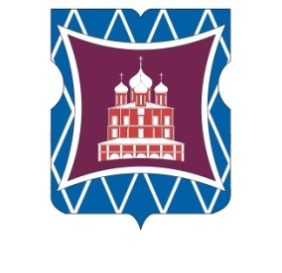 СОВЕТ ДЕПУТАТОВМУНИЦИПАЛЬНОГО ОКРУГА ДОНСКОЙРЕШЕНИЕ28 ноября 2018 года       01-03-95 О рассмотрении депутатского запроса	В соответствии с пунктом 7 статьи 2, статьей  6 Закона города Москвы от 25 ноября 2009 года № 9 «О гарантиях осуществления полномочий лиц, замещающих муниципальные должности в городе Москве», Законом города Москвы от 6 ноября 2002  года № 56 «Об организации местного самоуправления в городе Москве», статьей 69 Закона города Москвы от 25 июня 2008 года № 28  «Градостроительный кодекс города Москвы», Уставом муниципального округа Донской, Регламентом муниципального округа Донской, принимая во внимание обращение депутата Совета депутатов муниципального округа Донской Буянова В.П.,	 Совет депутатов муниципального округа Донской решил:	1. Признать обращение депутата Совета депутатов муниципального округа Донской Буянова В.П. депутатским запросом. 	2. Направить депутатский запрос в Комитет по архитектуре и градостроительству города Москвы, Окружную комиссию по вопросам градостроительства, землепользования и застройки при Правительстве Москвы в Южном административном округе города  Москвы согласно приложениям 1 и 2 соответственно.	3. Депутату Совета депутатов муниципального округа Донской  Буянову В.П. при получении ответов на депутатский запрос ознакомить депутатов на  заседании Совета депутатов муниципального округа Донской с результатами рассмотрения депутатского запроса. 4. Опубликовать настоящее решение в бюллетене «Московский муниципальный вестник» и разместить на официальном сайте муниципального округа Донской www.mo-donskoy.ru.5. Контроль за исполнением настоящего решения возложить на главу муниципального округа Донской Кабанову Т.В.Глава муниципального округаДонской							                          Т.В. КабановаПриложение  1к решению Совета депутатовмуниципального округа Донской от  28 ноября 2018 года  № 01-03-95В Комитет по архитектуре и градостроительству города МосквыДЕПУТАТСКИЙ ЗАПРОСВ рамках исполнения полномочий, предусмотренных статьей 8 Закона города Москвы от 6 ноября 2002 года № 56 «Об организации местного самоуправления в городе Москве», Уставом муниципального округа Донской,  направляю предложения по внесению изменений в Проект межевания территории квартала Донского района, ограниченного проездом 475, проездом 3557 (Канатчиковским проездом) (05.05.678.2013), утвержденный распоряжением Департамента городского имущества города Москвы от 29 июля 2015 года № 11820.В соответствии с п. 4 статьи 69  Закона города  Москвы от 25 июня 2008 года  №  28 «Градостроительный кодекс города Москвы»: «Представительные органы муниципальных образований могут направить в Правительство Москвы, городскую комиссию или в соответствующую окружную комиссию предложения по внесению изменений в утвержденные проекты, указанные в пунктах 1-5 и 7 части 1 статьи 68 настоящего Кодекса, в части, касающейся территории муниципального образования».Распоряжением  Департамента городского имущества города  Москвы от 29 июля 2015 года № 11820 утвержден Проект межевания территории квартала Донского района, ограниченного проездом 475, проездом 3557 (Канатчиковским проездом) (05.05.678.2013), в котором многоквартирные жилые корпуса 1-5, 7-14 дома № 21 по 5-му Донскому проезду отмечены как неиспользуемые здания и сооружения, а в отношении земли под указанными многоквартирными жилыми домами сформирован единый земельный участок  № 19,  отнесенный на плане межевания территории к категории «неиспользуемые территории, территории зданий, сооружений неустановленного назначения, незастроенные земельные участки, предназначенные для строительства». В таблице «Характеристики земельных участков,     установленных     проектом      межевания»       участок   №   19 отмечен как «незастроенный земельный участок, предназначенный для строительства». Эксплуатация жилых  корпусов 1-5, 7-14 дома № 21 по 5-му Донскому проезду не приостанавливалась и не прекращалась, указанные здания обслуживаются управляющей компанией – ГБУ «Жилищник Донского района» по договорам управления многоквартирными жилыми домами, в домах проживают собственники и наниматели жилых помещений.При рассмотрении депутатского запроса и принятии решения прошу учесть п. 4 статьи 69  Федерального закона от 13 июля 2015 года № 218-ФЗ "О государственной регистрации недвижимости": «Технический учет или государственный учет объектов недвижимости, в том числе осуществленные в установленном законодательством Российской Федерации порядке до дня вступления в силу Федерального закона от 24 июля 2007 года № 221-ФЗ "О государственном кадастре недвижимости", признается юридически действительным, и такие объекты считаются ранее учтенными объектами недвижимого имущества.», а также п. 2 статьи 47 Федерального закона от 24 июля 2007 № 221-ФЗ "О кадастровой деятельности": «Кадастровые планы, технические паспорта, иные документы, которые содержат описание объектов недвижимости и выданы в установленном законодательством Российской Федерации порядке до дня вступления в силу настоящего Федерального закона в целях, связанных с осуществлением соответствующей государственной регистрации прав на недвижимое имущество и сделок с ним, признаются действительными и имеют равную юридическую силу с кадастровыми паспортами объектов недвижимости.».	Согласно техническим паспортам на домовладения, переданным в адрес депутатов Совета депутатов муниципального округа  Донской  собственниками помещений в многоквартирных жилых  корпусах  1-5, 7-14 дома № 21 по 5-му Донскому проезду, предлагаю вместо участка,  обозначенного на плане № 19 как "неиспользуемые территории,  территории зданий, сооружений неустановленного назначения, незастроенные земельные участки, предназначенные для строительства",  установить размеры участков согласно техническим  паспортам  на домовладения, представленные в таблице и изменить статус участка № 19 на "территории  земельных участков, частей участков жилых зданий, свободные от обременений" (придомовая территория) и "территории общего пользования, в том числе участки проездов, проходов, зеленых насаждений".	На основании вышеизложенного прошу внести предложения по изменению Проекта межевания территории квартала Донского района, ограниченного проездом 475, проездом 3557 (Канатчиковским проездом) (05.05.678.2013), утвержденный распоряжением Департамента городского имущества города Москвы от 29 июля 2015 года № 11820 в части жилых корпусов  1-5, 7-14 дома №  21 по 5-му Донскому проезду.В соответствии с п. 9 статьи 5 Закона города Москвы № 56 «Об организации местного самоуправления в городе Москве» прошу рассмотреть предложения с обязательным участием уполномоченных представителей муниципального образования Донское.Приложение: копии технических паспортов на домовладения на 13 л. в 1 экз.Депутат Совета депутатов муниципального  округа  Донской 								В.П. БуяновПриложение  2к решению Совета депутатовмуниципального округа Донской от  28 ноября 2018 года № 01-03-95В Окружную комиссию по вопросам градостроительства, землепользования и застройки при Правительстве Москвы в ЮАО города МосквыДЕПУТАТСКИЙ ЗАПРОСВ рамках исполнения полномочий, предусмотренных статьей 8 Закона города Москвы от 6 ноября 2002 № 56 «Об организации местного самоуправления в городе Москве», Уставом муниципального округа Донской,  направляю предложения по внесению изменений в Проект межевания территории квартала Донского района, ограниченного проездом 475, проездом 3557 (Канатчиковским проездом) (05.05.678.2013), утвержденный распоряжением Департамента городского имущества города Москвы от 29 июля 2015 года № 11820.В соответствии с п. 4 статьи 69  Закона города Москвы от 25 июня 2008 года  №  28 «Градостроительный кодекс города Москвы»: «Представительные органы муниципальных образований могут направить в Правительство Москвы, городскую комиссию или в соответствующую окружную комиссию предложения по внесению изменений в утвержденные проекты, указанные в пунктах 1-5 и 7 части 1 статьи 68 настоящего Кодекса, в части, касающейся территории муниципального образования».Распоряжением Департамента городского имущества города  Москвы от 29 июля 2015 года № 11820 утвержден Проект межевания территории квартала Донского района, ограниченного проездом 475, проездом 3557 (Канатчиковским проездом) (05.05.678.2013), в котором многоквартирные жилые корпуса 1-5, 7-14 дома № 21 по 5-му Донскому проезду отмечены как неиспользуемые здания и сооружения, а в отношении земли под указанными многоквартирными жилыми домами сформирован единый земельный участок  № 19,  отнесенный на плане межевания территории к категории «неиспользуемые территории, территории зданий, сооружений неустановленного назначения, незастроенные земельные участки, предназначенные для строительства». В таблице «Характеристики земельных участков,       установленных    проектом     межевания»        участок №    19 отмечен как «незастроенный земельный участок, предназначенный для строительства». Эксплуатация жилых  корпусов 1-5, 7-14 дома № 21 по 5-му Донскому проезду не приостанавливалась и не прекращалась, указанные здания обслуживаются управляющей компанией – ГБУ «Жилищник Донского района» по договорам управления многоквартирными жилыми домами, в домах проживают собственники и наниматели жилых помещений.При рассмотрении депутатского запроса и принятии решения прошу учесть п. 4 статьи 69  Федерального закона от 13 июля 2015 года № 218-ФЗ "О государственной регистрации недвижимости": «Технический учет или государственный учет объектов недвижимости, в том числе осуществленные в установленном законодательством Российской Федерации порядке до дня вступления в силу Федерального закона от 24 июля 2007 года № 221-ФЗ "О государственном кадастре недвижимости", признается юридически действительным, и такие объекты считаются ранее учтенными объектами недвижимого имущества.», а также п. 2 статьи 47 Федерального закона от 24 июля 2007 № 221-ФЗ "О кадастровой деятельности": «Кадастровые планы, технические паспорта, иные документы, которые содержат описание объектов недвижимости и выданы в установленном законодательством Российской Федерации порядке до дня вступления в силу настоящего Федерального закона в целях, связанных с осуществлением соответствующей государственной регистрации прав на недвижимое имущество и сделок с ним, признаются действительными и имеют равную юридическую силу с кадастровыми паспортами объектов недвижимости.».	Согласно техническим паспортам на домовладения, переданным в адрес депутатов Совета депутатов муниципального округа  Донской  собственниками помещений в многоквартирных жилых  корпусах  1-5, 7-14 дома № 21 по 5-му Донскому проезду, предлагаю вместо участка,  обозначенного на плане № 19 как "неиспользуемые территории,  территории зданий, сооружений неустановленного назначения, незастроенные земельные участки, предназначенные для строительства",  установить размеры участков согласно техническим  паспортам  на домовладения, представленные в таблице и изменить статус участка № 19 на "территории  земельных участков, частей участков жилых зданий, свободные от обременений" (придомовая территория) и "территории общего пользования, в том числе участки проездов, проходов, зеленых насаждений".	На основании вышеизложенного прошу внести предложения по изменению Проекта межевания территории квартала Донского района, ограниченного проездом 475, проездом 3557 (Канатчиковским проездом) (05.05.678.2013), утвержденный распоряжением Департамента городского имущества города Москвы от 29 июля 2015 года № 11820 в части жилых корпусов  1-5, 7-14 дома №  21 по 5-му Донскому проезду.В соответствии с п. 9 статьи 5 Закона города Москвы № 56 «Об организации местного самоуправления в городе Москве» прошу рассмотреть предложения с обязательным участием уполномоченных представителей муниципального образования Донское.Приложение: копии технических паспортов на домовладения на 13 л. в 1 экз.Депутат Совета депутатов муниципального  округа  Донской 								В.П. БуяновАдресПроект межевания территории, утвержденный распоряжением ДГИМ от 29 июля 2015 года № 11820  Проект межевания территории, утвержденный распоряжением ДГИМ от 29 июля 2015 года № 11820  Фактическая площадь согласно архивным паспортам на домовладения (га)Адрес№ участка Выделенный участок (га)Фактическая площадь согласно архивным паспортам на домовладения (га)Москва, 5-й Донской проезд, дом 21 корпус 1194,6Незастроенные земельные участки, предназначенные для строительства0, 3143Москва, 5-й Донской проезд, дом 21 корпус 2194,6Незастроенные земельные участки, предназначенные для строительства0,1826Москва, 5-й Донской проезд, дом 21 корпус 3194,6Незастроенные земельные участки, предназначенные для строительства0,1708Москва, 5-й Донской проезд, дом 21 корпус 4194,6Незастроенные земельные участки, предназначенные для строительства0,3638Москва, 5-й Донской проезд, дом 21 корпус 5194,6Незастроенные земельные участки, предназначенные для строительства0,2379Москва, 5-й Донской проезд, дом 21 корпус 7194,6Незастроенные земельные участки, предназначенные для строительства0,2622Москва, 5-й Донской проезд, дом 21 корпус 8194,6Незастроенные земельные участки, предназначенные для строительства0,3854Москва, 5-й Донской проезд, дом 21 корпус 9194,6Незастроенные земельные участки, предназначенные для строительства0,2751Москва, 5-й Донской проезд, дом 21 корпус 10194,6Незастроенные земельные участки, предназначенные для строительства0,3627Москва, 5-й Донской проезд, дом 21 корпус 11194,6Незастроенные земельные участки, предназначенные для строительства0,4333Москва, 5-й Донской проезд, дом 21 корпус 12194,6Незастроенные земельные участки, предназначенные для строительства0,5613Москва, 5-й Донской проезд, дом 21 корпус 13194,6Незастроенные земельные участки, предназначенные для строительства0,5154Москва, 5-й Донской проезд, дом 21 корпус 14194,6Незастроенные земельные участки, предназначенные для строительства0,5726АдресПроект межевания территории, утвержденный распоряжением ДГИМ от 29 июля 2015 года № 11820  Проект межевания территории, утвержденный распоряжением ДГИМ от 29 июля 2015 года № 11820  Фактическая площадь согласно архивным паспортам на домовладения (га)АдресФактическая площадь согласно архивным паспортам на домовладения (га)Адрес№ участка Выделенный участок (га)Фактическая площадь согласно архивным паспортам на домовладения (га)Москва, 5-й Донской проезд, дом 21 корпус 1194,6Незастроенные земельные участки, предназначенные для строительства0, 3143Москва, 5-й Донской проезд, дом 21 корпус 2194,6Незастроенные земельные участки, предназначенные для строительства0,1826Москва, 5-й Донской проезд, дом 21 корпус 3194,6Незастроенные земельные участки, предназначенные для строительства0,1708Москва, 5-й Донской проезд, дом 21 корпус 4194,6Незастроенные земельные участки, предназначенные для строительства0,3638Москва, 5-й Донской проезд, дом 21 корпус 5194,6Незастроенные земельные участки, предназначенные для строительства0,2379Москва, 5-й Донской проезд, дом 21 корпус 7194,6Незастроенные земельные участки, предназначенные для строительства0,2622Москва, 5-й Донской проезд, дом 21 корпус 8194,6Незастроенные земельные участки, предназначенные для строительства0,3854Москва, 5-й Донской проезд, дом 21 корпус 9194,6Незастроенные земельные участки, предназначенные для строительства0,2751Москва, 5-й Донской проезд, дом 21 корпус 10194,6Незастроенные земельные участки, предназначенные для строительства0,3627Москва, 5-й Донской проезд, дом 21 корпус 11194,6Незастроенные земельные участки, предназначенные для строительства0,4333Москва, 5-й Донской проезд, дом 21 корпус 12194,6Незастроенные земельные участки, предназначенные для строительства0,5613Москва, 5-й Донской проезд, дом 21 корпус 13194,6Незастроенные земельные участки, предназначенные для строительства0,5154Москва, 5-й Донской проезд, дом 21 корпус 14194,6Незастроенные земельные участки, предназначенные для строительства0,5726